Conducteur-régleur Secteur de l’extrusionCeci est la version courte du profil de compétences. La version complète est disponible sur le site de www.plasticompetences.ca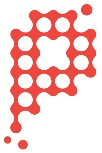 TâchesSous-tâchesSous-tâchesSous-tâchesSous-tâches1. Préparer son travail1.1 Préparer son travail1.2 Revêtir les équipements de production individuelle en s’assurant de leur conformité et de leur entretien1.3 S’assurer que la filière est en bonne condition1.4 S’assurer de la disponibilité de la matière première1. Préparer son travail1.5 Vérifier le conditionnement de la matière première1.6 Amorcer le temps de préchauffage des équipements de production si requis1.7 Procéder aux vérifications préalables et aux ajustements nécessaires sur les équipements périphériques (table de calibration, etc.)1.8 S’assurer de la disponibilité des équipements auxiliaires1. Préparer son travail1.9 Vérifier la procédure de cadenassage indiquée et l’appliquer s’il y a lieu1.10 Vérifier la comptabilité filière/extrudeuse2. Effectuer le changement d’outillages et l’installation des équipements périphériques2.1 Effectuer le montage des outillages (filière et périphériques)2.2 Adapter la filière à la production prévue en effectuant le changement des inserts, s’il y a lieu, et fixer la filière sur la machine3. Effectuer les départs de production3.1 Planifier son travail3.2 Sélectionner, vérifier, préparer et entretenir les outils et le matériel nécessaires selon les besoins de la production et les exigences de sécurité3.3 Changer les paramètres et l’outillage de la robotique, et l’entrée en séquence3.4 Régler les paramètres d’extrusion selon l’ajustement initial prévu3. Effectuer les départs de production3.5 Démarrer la production3.6 S’assurer de la conformité des produits finis au départ de production selon les normes de qualité établies4. Optimiser le procédé4.1 Améliorer les temps de production4.2 Repérer, analyser et solutionner efficacement les problèmes d’extrusion4.3 Remplir les feuilles de paramètres4.4 Vérifier et améliorer l’aménagement fonctionnel et l’ergonomie du poste5. Effectuer les arrêts de production5.1 Effectuer l’arrêt de production5.2 S’assurer de l’identification 
de la matière restante6. Effectuer le démontage de la filière et des équipements périphériques6.1 Fermer l’alimentation en eau 
et purger le système6.2 Nettoyer la filière, effectuer les réparations mineures, le graissage des composantes mécaniques et l’application d’agents antioxydants, s’il y a lieu6.3 Effectuer la manutention de charges6.4 Enlever l’alimentation en air, électricité et hydraulique, si besoin, selon les propriétés de l’extrudeuse6. Effectuer le démontage de la filière et des équipements périphériques6.5 Mettre en place un dispositif de retenue, enlever les brides, sortir la filière de la l’extrudeuse et l’entreposer6.6 Enlever, nettoyer et inspecter les équipements périphériques6.7 Remplir les fiches de suivi6.8 Inspecter l’état des composantes et aviser son supérieur en cas de besoin d’entretien ou de réparation majeure7. Effectuer l’entretien mineur de l’extrudeuse et des équipements périphériques7.1 Vérifier le fonctionnement des machines et des équipements périphériques7.2 Repérer et solutionner efficacement les troubles mineurs de l’extrudeuse et des équipements périphériques7.3 Effectuer l’entretien préventif mineur de l’extrudeuse7.4 Nettoyer et entretenir ses aires de travail7. Effectuer l’entretien mineur de l’extrudeuse et des équipements périphériques7.5 Remplir les fiches de suivi